CERTIFICATION APPENDIX P-2 A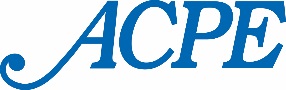  CERTIFICATION COMMISSIONPROCESS RECORDER FORMReport of Deliberations of the Sub-committee with the ApplicantAPPLICANT’S NAME: 						DATE:Process Recorder notes:Subcommittee Members: _________________________________________     __________________________________Recorder _________________________________________     __________________________________Subcommittee Chair_________________________________________     __________________________________							    Commission Chair